РЕПУБЛИКА СРБИЈАОПШТИНА МЕДВЕЂА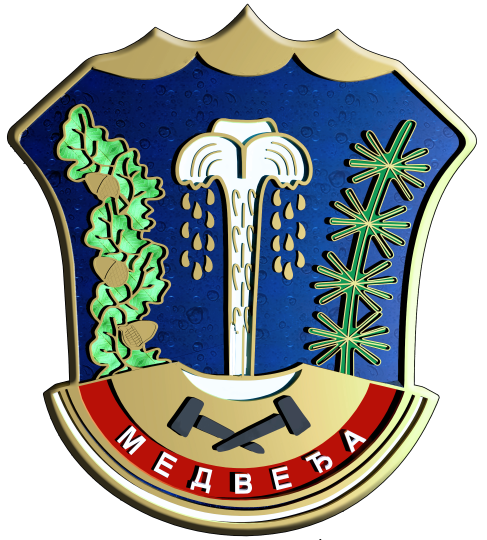         Локални акциони план за запошљавањеу општини Медвеђаза период 2021. – 2023. година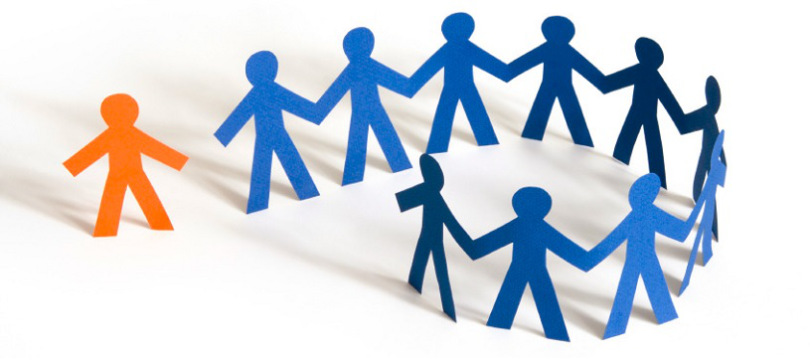 УВОДЛокални  акциони  план  запошљавања  за  период 2021. – 2023.  годину  за  општину Медвеђа  представља инструмент спровођења активне политике запошљавања у  периоду од 2021. до 2023. године. Њиме  се  дефинишу  приоритети  и  циљеви  политике  запошљавања  у  периоду од 2021. до 2023. године  и  утврђују  програми  и  мере  који  су планирани  у  периоду од 2021. до 2023. године  на  територији општине Медвеђа,  како  би  се  достигли  циљеви  и  постигло  одрживо  повећање  запослености.Правни основ за утврђивање Локалниог акционог  плана  за запошљавање  за  периоду од 2021. до 2023. године  представљају стратешки правци и циљеви Националне стратегије запошљавања за период 2021-2026. година („Службени гласник РС”, број 30/21), као и циљеви, приоритети и планиране активности усвојених националних стратегија и развојних докумената, односно Акциони план за период од 2021. до 2023. године за спровођење Стратегије запошљавања у Републици Србији за период од 2021. до 2026. године који се доноси ради операционализације и остваривања општег и посебних циљева предвиђених Стратегијом запошљавања у Републици Србији за период од 2021. до 2026. године („Службени гласник РС”, број 18/21), кроз програме и мере активне политике запошљавања које ће се реализовати у периоду од 2021. до 2023. године. Приоритети активне политике запошљавања у у периоду од 2021. до 2023. године у Републици Србији првенствено су усмерени на улагање у људски капитал, подстицање социјалне инклузије на тржишту рада и отварање нових радних места.  Општи циљ Стратегије запошљавања у Републици Србији за период од 2021. До 2026. године (у даљем тексту: Стратегија) је успостављен стабилан и одрживи раст запослености заснован на знању и достојанственом раду, док су као посебни циљеви утврђени:1. Остварен раст квалитетне запослености кроз међусекторске мере усмерене на унапређење понуде рада и тражње за радом;2. Унапређен положај незапослених лица на тржишту рада; 3. Унапређен институционални оквир за политику запошљавања.Овим акционим планом дефинисани су појединачни циљеви за период од 2021. до 2023. године, као и програми, мере и активности чија реализација треба да допринесе повећању запослености у Републици Србији и то:Посредовање у запошљавању и пружање подршке за запошљавање;Посредовањем у запошљавању сматрају се послови повезивања лица која траже запослење са послодавцима који исказују потребу за посредовањем у запошљавању, ради заснивања радног односа или другe врсте радног ангажовања. У циљу њиховог успешног повезивања, спроводи се низ активности усмерених ка тражиоцима запослења, односно послодавцима.Професионална оријентација и саветовање о планирању каријере,Професионална оријентација и саветовање о планирању каријере спроводи се кроз активности информисања и саветовања о могућностима за развој каријере, а ради превенције погрешног избора правца образовања или избора занимања, као и ради јачања компетентности корисника у доношењу делотворних одлука током професионалне каријере. Ове услуге пружају се непосредно у филијалама Националне службе за запошљавање и центрима за информисање и професионално саветовање (ЦИПС), као и преко интернет странице Националне службе за запошљавање.Мере активног тражења послаМере активног тражења посла спроводе се пружањем услуга тражиоцима
запослења у процесу активног тражења посла, подстицањем њихове запошљивости и јачањем мотивације, самопоуздања и самоефикасности кроз развој вештина активног тражења посла. Мере активног тражења посла као што су обуке за активно тражење посла, обуке у клубовима за тражење посла, тренинг самоефикасности и др, облици су групног рада са лицима која траже посао, са циљем да се тражиоци запослења информишу о ситуацији на локалном тржишту рада и да се оспособе за квалитетно представљање послодавцуДодатно образовање и обукаДодатно образовање и обука су мере којима лица стичу нова знања, вештине и радно искуство. Заснива се на анализи потреба тржишта рада, односно потреба послодаваца у погледу потребних знања и вештина неопходних за обављање конкретних послова, утврђених у контактима са послодавцима. У складу са тим, додатно образовање и обуке се реализују за она подручја рада у којима постоји дефицит знања и вештина. Додатно образовање и обука подразумева спровођење следећих мера: Стручна пракса – подразумева стручно оспособљавање за самосталан рад у струци, за које је стечено одговарајуће образовање, ради обављања приправничког стажа, односно стицањa услова за полагање стручног испита кад је то законом, односно правилником предвиђено као посебан услов за самосталан рад у струци. Намењена је незапосленим лицима без радног искуства у струци, са најмање средњим образовањем и реализује се без заснивања радног односа. Приоритет за укључивање имају незапослене особе са инвалидитетом и Роми.Стручна пракса се реализује код послодавца који припада приватном сектору, док се највише до 40% укупно планираних учесника може ангажовати у јавном сектору, по следећим приоритетима:1) на пословима здравствених радника;2) на пословима социјалне заштите;3) на пословима образовања и васпитања;4) на пословима правосуђа.Изузетно на територији АП Косово и Метохија и девастираних подручја стручна пракса се реализује код послодавца који припада приватном или јавном сектору, при чему приватни сектор има приоритет. Трајање стручне праксе утврђено је законом, односно правилником, а Национална служба за запошљавање исту финансира најдуже до 12 месеци. Национална служба за запошљавање утврђује висину месечне новчане помоћи незапосленом лицу укљученом у стручну праксу, сразмерно укупно планираном броју учесника и расположивим средствима, у складу са прописом у области запошљавања. Приправништво за младе са високим образовањем – подразумева стручно оспособљавање за самосталан рад у занимању за које је стечено најмање високо трогодишње или четворогодишње образовање, ради обављања приправничког стажа, односно стицањa услова за полагање стручног испита кад је то законом, односно правилником предвиђено као посебан услов за рад на одређеним пословима, уз заснивање радног односа. Намењено је незапосленим лицима до 30 година старости, без радног искуства у занимању за које је стечено образовање и просечном оценом од најмање 8,0 на завршеним студијама, као и незапосленим особама са инвалидитетом и Ромима, без обзира на године старости и просечну оцену. Приправништво за младе са високим образовањем реализује се код послодавца који припада приватном сектору. Послодавац остварује право на накнаду трошкова месечне зараде за приправника у висини минималне зараде са припадајућим порезом и доприносима, увећане за 20%. Трајање приправништва за младе са високим образовањем утврђено је законом, односно правилником, а Национална служба за запошљавање исто финансира најдуже до 12 месеци.Приправништво за незапослене са средњим образовањем  подразумева стручно оспособљавање за самосталан рад у струци, за које је стечено одговарајуће образовање, ради обављања приправничког стажа, односно стицања услова за полагање стручног испита кад је то законом, односно правилником предвиђено као посебан услов за одређеним пословима, уз заснивање радног односа. Право на укључивање имају незапослени са завршеним средњим образовањем,
без радног искуства у занимању за које је стечено образовање и то:
1) млади до 30 година старости који се на евиденцији незапослених лица налазе дуже од шест месеци; 2) незапослене особе са инвалидитетом;3) Роми;4) млади у домском смештају, хранитељским породицама и старатељским
породицама.Приправништво за незапослене са средњим образовањем се реализује код послодавца који припада приватном сектору. Послодавац остварује право на накнаду трошкова месечне зараде за приправника у висини минималне зараде са припадајућим порезом и доприносима. Трајање приправништва за незапослене са средњим образовањем утврђено је законом односно правилником, а Национална служба за запошљавање исто финансира најдуже до шест месеци.Стицање практичних знања – подразумева стицање практичних знања и
вештина кроз обављање конкретних послова заснивањем радног односа код послодавца који припада приватном сектору и намењено је за:
- незапослена лица без завршеног средњег образовања и лица која су завршила функционално основно образовање одраслих, који у укупном броју планираних полазника учествују са најмање 40%; - незапослена лица са средњим образовањем која се налазе на евиденцији незапослених дуже од 12 месеци, без обзира на врсту стеченог образовања и радно искуство, а која немају адекватна и применљива знања, вештине и компетенције за обављање конкретних послова. Приоритет за укључивање имају незапослене особе са инвалидитетом и Роми.Обуке за тржиште рада – стицање стручних додатних теоријских и практичних знања и вештина у складу са потребама тржишта рада и послодаваца, а са циљем унапређења запошљивости незапослених лица првенствено теже запошљивих без квалификација или са ниским квалификацијама. Обуке за незапослене особе са инвалидитетом спроводе носиоци послова професионалне рехабилитације који имају одобрење министарства надлежног за послове запошљавања за спровођење мера и активности професионалне рехабилитације.Обуке на захтев послодавца – за незапослене – стицање додатних знања и вештина потребних за обављање послова на конкретном радном месту, на захтев послодавца који припада приватном сектору, као и предузећа за професионалну рехабилитацију и запошљавање особа са инвалидитетом која послују са већинским државним капиталом, уколико на евиденцији незапослених Националне службе за запошљавање нема лица са потребним знањима и вештинама за обављање послова на конкретном радном месту, односно постојећа знања и вештине не одговарају потребама конкретног радног места. Послодавац има обавезу да са најмање 50% лица која су успешно завршила обуку, заснује радни однос, у трајању од најмање шест месеци од датума заснивања. Национална служба за запошљавање учествује у финансирању трошкова обуке и утврђује висину месечне новчане помоћи и трошкова превоза за полазнике обука, у зависности од расположивих средстава и у складу са прописима из области запошљавања и професионалне рехабилитације. За укључивање незапослених особа са инвалидитетом, средства за финансирање трошкова обуке се могу увећати до 20%.Обуке за потребе послодавца за запосленог – послодавац који припада приватном сектору може поднети захтев Националној служби за запошљавање за учешће у финансирању трошкова обуке за запосленог коме недостају додатна знања и вештине за обављање послова и радних задатака са циљем одржања запослења код тог послодавца. Трошкове учешћа у финансирању обуке за запосленог може да сноси Национална служба за запошљавање у складу са расположивим средствима и прописима за доделу државне помоћи.Функционално основно образовање одраслих – стицање основног образовања у складу са законом, уз могућност стицања компетенције за обављање једноставних послова. Намењен је незапосленим лицима без основног образовања. Национална 50 служба за запошљавање исплаћује средства за трошкове превоза полазницима или школским образовним институцијама. Субвенционисано запошљавање и самозапошљавањеСубвенције за запошљавање незапослених лица из категорије теже запошљивих Субвенција за запошљавање незапослених лица из категорије теже запошљивих подразумева финансијски подстицај, у једнократном износу, послодавцима из приватног сектора, за запошљавање незапослених лица и то:1. млади до 30 година старости – без завршеног средњег образовања, млади у домском смештају, хранитељским породицама и старатељским породицама; 2. старији од 50 година;3. Роми;4. особе са инвалидитетом;5. радно способни корисници новчане социјалне помоћи;6. незапослени који се налазе на евиденцији незапослених дуже од 12месеци;7. жртве породичног насиља.Подршка самозапошљавању Подршка самозапошљавању обухвата стручну помоћ и средства у виду субвенције за самозапошљавање. Стручна помоћ коју може да оствари незапослени који се самозапошљава састоји се од информативних и саветодавних услуга, обуке за развој предузетништва, као и подршке у првој години пословања која се реализује кроз менторинг програм и специјалистичке обуке у НСЗ, регионалним развојним агенцијама и др. Средства за самозапошљавање у 2021. години одобравају се незапосленом лицу у виду субвенције, у једнократном износу од 250.000,00 динара по кориснику ради оснивања радње, задруге, или другог облика предузетништва, као и за оснивање привредног друштва уколико оснивач заснива у њему радни однос. Одобравање субвенције за самозапошљавање одређује се на основу оцене бизнис плана, а приоритет за одобравање субвенције имају незапослени који припадајуследећим категоријама:1. млади до 30 година старости;2. вишкови запослених; 3. Роми; 4. особе са инвалидитетом; 5. жене.- Субвенција зараде за особе са инвалидитетом без радног искуства Послодавац који на неодређено време запосли особу са инвалидитетом без радног искуства има право на субвенцију зараде за ту особу у трајању од 12 месеци од дана заснивања радног односа. Субвенција зараде се одобрава на  основу поднетог захтева послодавца, у висини до 75% укупних трошкова зараде са припадајућим доприносима за обавезно социјално осигурање, али не више од износа минималне зараде утврђене у складу са прописима о раду.Јавни радовиЈавни радови се организују у циљу радног ангажовања теже запошљивих незапослених лица и незапослених у стању социјалне потребе, ради очувања и унапређења радних способности незапослених, као и остваривања одређеног друштвеног интереса. Јавни радови се организују на подручју оних јединица локалних самоуправа, које према степену развијености утврђеним у складу са посебним прописом Владе припадају:1) трећој групи (у распону од 60% до 80% републичког просека) и 2) четвртoj групи (степен развијености испод 60% републичког просека) и девастираним подручјима (степен развијености испод 50% републичког просека). У програм јавних радова укључују се незапослена лица из следећих категорија:1. радно способни корисници новчане социјалне помоћи;2. Роми;3. лица без завршене средње школе;4. лица која посао траже дуже од 18 месеци;5. особе са инвалидитетом.Приоритет за укључивање у меру имају лица из наведених категорија која се први пут ангажују на јавним радовима.Јавни радови за особе са инвалидитетом Јавни радови на којима се ангажују особе са инвалидитетом се могу организовати у свим јединицама локалне самоуправе, независно од степена развијености, у области социјалне заштите и хуманитарног рада, одржавања и обнављања јавне инфраструктуре, одржавања и заштите животне средине и природе и културе. Јавни радови у које се укључују искључиво особе са инвалидитетом, могу бити одобрени за радно ангажовање најмање три незапослене особе са инвалидитетом.Мере активне политике запошљавања за особе са инвалидитетом које се запошљавају под посебним условима Прилагођавање радног места (кроз техничко и технолошко опремање радног места, средстава за рад, простора и опреме у складу са могућностима и потребама запослене особе са инвалидитетом) рефундацијом послодавцу примерених трошкова прилагођавања радног места у висини до 400.000,00 динара стварних трошкова за прилагођавање радног места по особи са инвалидитетом.Пружање стручне подршке новозапосленој особи са инвалидитетом (радна асистенција код увођења у посао или на радном месту) рефундацијом послодавцу трошкова зараде за лице које је ангажовано на пружању стручне подршке. ПОДРШКА РЕАЛИЗАЦИЈИ ЛОКАЛНИХ ПЛАНСКИХ ДОКУМЕНАТА У
ОБЛАСТИ ЗАПОШЉАВАЊАУ складу са Законом о запошљавању и осигурању за случај незапослености у периоду од 2021. до 2023. године наставиће се са одобравањем учешћа у финансирању мера активне политике запошљавања из средстава опредељених за реализацију Акционог плана, и то следећих мера:Стручна пракса;Приправништво за младе са високим образовањем;Приправништво за незапослене са средњим образовањем Стицање практичних знања; Обука на захтев послодавца за незапосленеЈавни радови; Субвенција за запошљавање незапослених лица из категорије теже запошљивих – може се доделити за запошљавање незапослених лица из једне или више категорија теже запошљивих, а које су утврђене у складу са стањем и потребама локалног тржишта и наведене у локалном планском документу у области запошљавања; Субвенција за самозапошљавање – одобрава се незапосленом лицу ради оснивања радње, задруге или другог облика предузетништва као и за оснивање привредног друштва уколико оснивач заснива у њему радни однос, у делатностима дефинисаним у складу са потребама локалног економског развоја у локалном планском документу у области запошљавања.О МЕДВЕЂИРегион јужне Србије и Јабланичког округа, коме општина Медвеђа припада, се налази у центру јужног дела Балканског полуострва. Граничи се са Пчињским округом на југу,  Косовом на западу и Бугарском на истоку. Регион се на северу граничи са Нишким, Топличким и Пиротским округом.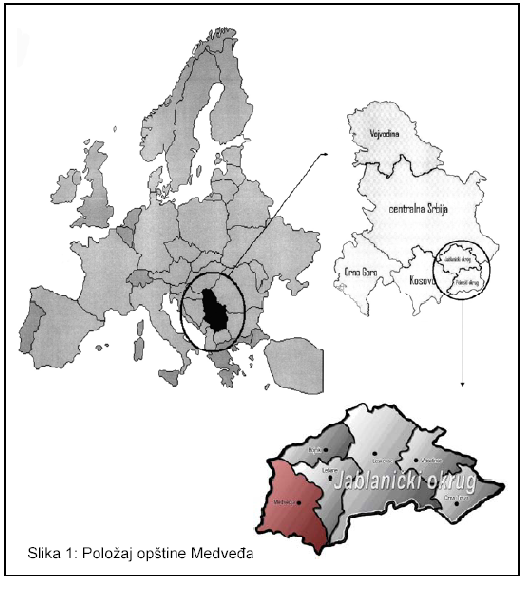 Регионом доминирају две котлине – Лесковачка (2250 км2) и Врањска (900 км2), повезане Грделичком клисуром (30 км дуга и 550м дубока). Регион покрива област од 6289 км2, састоји се од два округа (Пчињски и Јабланички) и 13 општина. Укупна површина представља око 7% укупне површине Србије. Општина Медвеђа се простире на површини од 524,23 квадратна километара, у чијем саставу су 34 месне заједнице са 42 насељена места у 39 катастарских општина са укупно 6.466  становника, према процени РСЗ-а на средини 2019. године. Од укупне површине општине 54,1% је шумско земљиште, док пољопривредно земљиште износи 45,9%. Општина припада групи брдско-планинских општина са 95% таквог терена. Већина насеља на територији општине није повезана адекватном путном мрежом са седиштем општине . Кроз Медвеђу пролази магистрални пут Лесковац-Приштина, а асфалтним путем  са општинским местом су повезана насеља: Сијаринска Бања, Газдаре, Леце, Гајтан, Туларе, Реткоцер, Спонце, Тупале, Боровац, Бучумет и Стубла.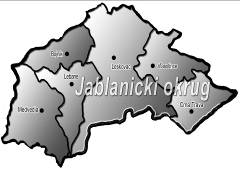 Први доказ о постојању цивилизације на овим просторима датира око 3000 година пре нове ере.    Клима је континентална, са четири годишња доба. Просек падавина износи 600-700 мм, док годишња просечна температура износи 11 степени целзијуса у долинама и 6.7 степени целзијуса у планинским областима. Јужна Србија, као и остатак државе, припада централноевропској временској зони.Основне карактеристике општинеГеографски положај (локација)У склопу планинско-котлинске области Јужне Србије, у горњем току реке Јабланице простире се брдско-планинска, инфраструктурно периферна, ретко-насељена, емиграциона општина Медвеђа. На простору од 524 км2 у 42 насеља живи 6.706  становника, према процени РСЗ-а на средини 2018. године. Налази се између општина Куршумлије, Бојника, Лебана, Подујева, Косовске Каменице и градског подручја Приштине. Подручје општине Медвеђа припада брдско-планинској области (95% површине је у интервалу 400-1000 м надморске висине), са израженим дубоким, клисурастим, речним долинама. Најниже коте терена су испод 400 м (316 м) у долини реке Јабланице, а највише на планинама Радан и Мајдан (1.376 м), док су најраспрострањенији висински појасеви у интервалу 600-800 м (44% укупне површине). Географски положај Медвеђе карактерише велики степен изолованости у односу на главне инфраструктурне коридоре. Једина значајнија саобраћајна комуникација представља путни правац Лесковац-Приштина који повезује Јужну Србију, преко Приштине, са Јадраном. Поред доминирајућих нижих и средњих планинских предела (Гољак, Радан, Мајдан), простор општине карактерише густа мрежа речних долина (Јабланице, Бањске и Туларске реке). Положај општине Медвеђа у Јабланичком округу и Србији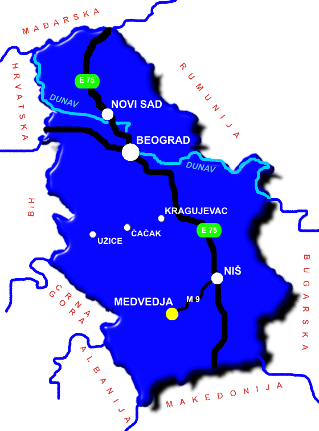 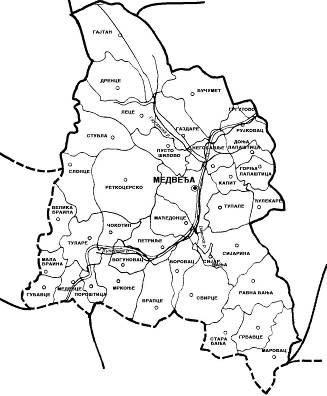 Неповољна геоморфолошка конфигурација терена - знатне површине на великим надморским висинама, изражена дисецираност рељефа доминација терена са великим нагибом и интезивни процес ерозије земљишта - утицали су на саобраћајну неповезаност општине са осталим подручјима Републике. Општи подаци о насељима и катастарским општинамаСписак насеља и припадајућих катастарских општинаСписак месних заједницаКлиматски показатељиИсторија, традиција и културно наслеђе	Први докази о постојању цивилизације на овим просторима датирају око 3000 година пре нове ере.	Током првог века нове ере локална племена су била покорена од стране Римског царства и регион је прикључен римском војном систему, односно стављен је под његову управу.	Почетком V века и поделом Римског царства, регион је потпао под јурисдикцију Византије.Словенска племена су почела да насељавају ове просторе почетком VI века.	Током владавине Стефана Немање, године 1183. већи део региона јужне Србије је први пут потпао под власт Српске државе. Простор на коме се данас налази општина Медведја  припојен је српској средњевековној држави неких стотинак година касније – 1282.	Након тог периода смењивали су се различити владари, све до 1454.године када је ова област коначно потпала под власт Турске.	Јужна Србија је остала под отоманском влашћу све до 1878. и Берлинског конгреса, када је Србија постала независна. Укључивање у економски и административни систем Српске државе, добра стратегијска локација и посебно изградња железнице створили су услове за развој индустрије, занатства и трговине. Ово посебно важи за текстилну, металску, дрвну и дуванску индустрију, које су процветале у центрима региона – Лесковцу и Врању, али су и тада углавном заобилазиле општину Медвеђа.	Снажан економски и социјални развој заустављен је током првог светског рата (1914-1918) када је овај регион окупирала Бугарска.	Већина индустрије је скоро потпуно уништена током првог светског рата, тако да се након 1918. приступа њеном обнављању. Број индустријских предузећа је скоро дуплиран у овом периоду, али опет углавном у већим центрима. Заједно са развојем индустрије, дошло је до развоја и трговине и пољопривреде, али и снажне урбанизације, развоја образовног система и здравствене заштите.	Велика светска економска криза почетком тридесетих година прошлог века зауставила је развој и оставила је снажне последице на економију овог региона.	Током другог светског рата дошло је до новог разарања, како економије, тако и демографије. Регион су поново окупирали Бугари и Немци. Процене су да је током другог светског рата у садашњем Пчињском и Јабланичком округу скоро 100.000 људи изгубило животе. Индустријски капацитети су потпуно уништени и то највише током неколико бомбардовања како нацистичких, тако и савезничких снага. 	Послератна индустријализација дошла је као резултат новоуспостављеног економског система који се базирао на централизованој економији и социјалистичком власништву. Економска структура у том смислу није била резултат тржишних тенденција, већ централистичких политичких одлука. Свеједно, резултати неколико великих фабрика тада отвара своје погоне на територији општине Медведја.	Недостаци и ограничења централистичке планске економије имали су последице на функционисање локалне привреде. Поред врло негативних утицаја на пољопривреду и села, сви проблеми социјалистичког концепта развоја видљиви су данас кроз чињеницу да се скоро сва некада државна/друштвена предузећа боре да преживе транзициони процес. Укидање приватне својине ( која се у мањој мери била задржала у пољопривреди и занатству) такодје је имало тешке последице. Економска структура почела је да се мења са првим законом о приватизацији из 1989. али још увек нису остварени жељени резултати.	Колапс локалне привреде настављен је и додатно убрзан током деведесетих година прошлог века. Ратови у Хрватској и Босни, константна макроекономска нестабилност и поремећаји (хиперинфлација 1993-1994), санкције, проблеми на Косову и коначно НАТО интервенција 1999. имали су катастрофални утицај на привреду и становништво. Нагли пад свих економских показатеља трајао је све време деведесетих, али се наставио и после 2000.године.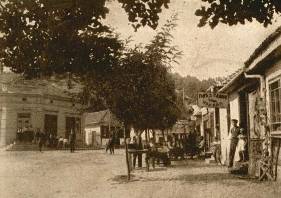 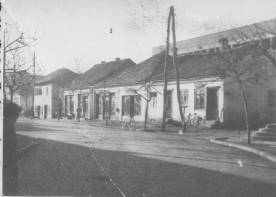 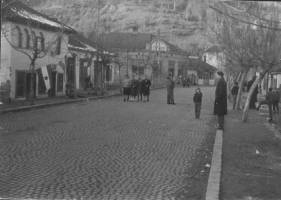 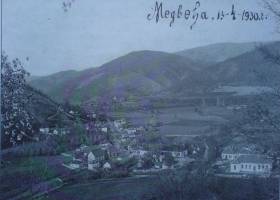 Слике Медвеђе из 1930 годинеЉудски ресурсиУпоредни преглед броја становника, подаци из пописа.Извор РЗС- Витална статистика(Последњи податак  РЗС-а из средине 2018. године је 6.706 становника.)Извор РЗС- Витална статистикаИзвор: Попис становништва, домаћинстава и станова, РЗС  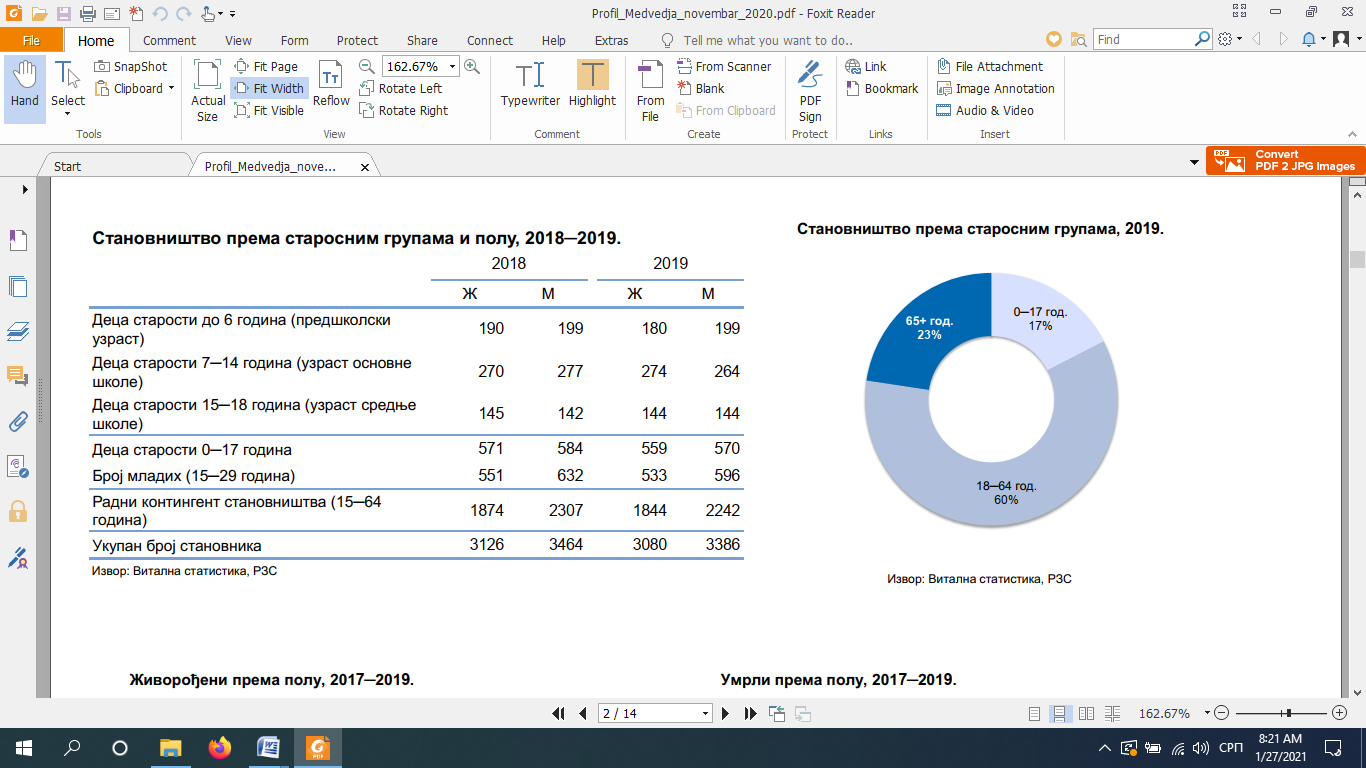 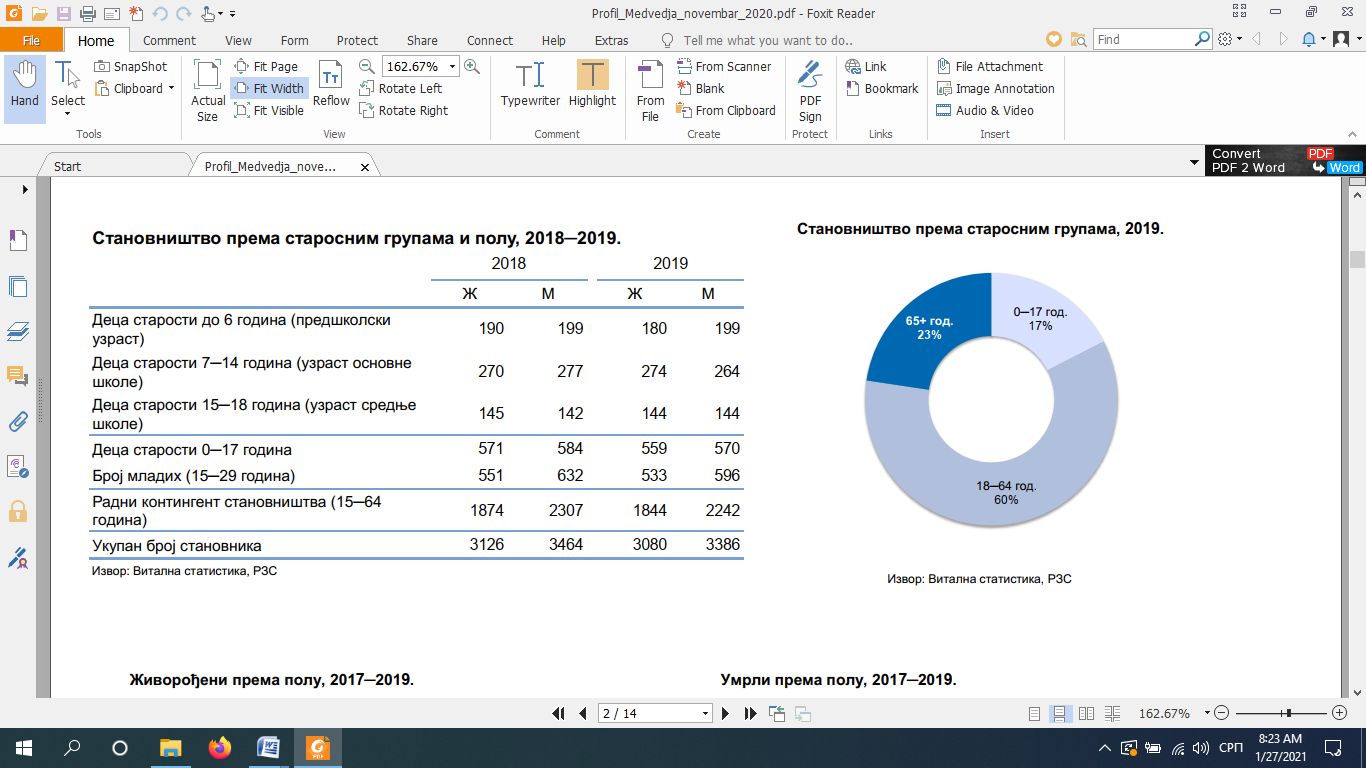 Старосни индикатори становништва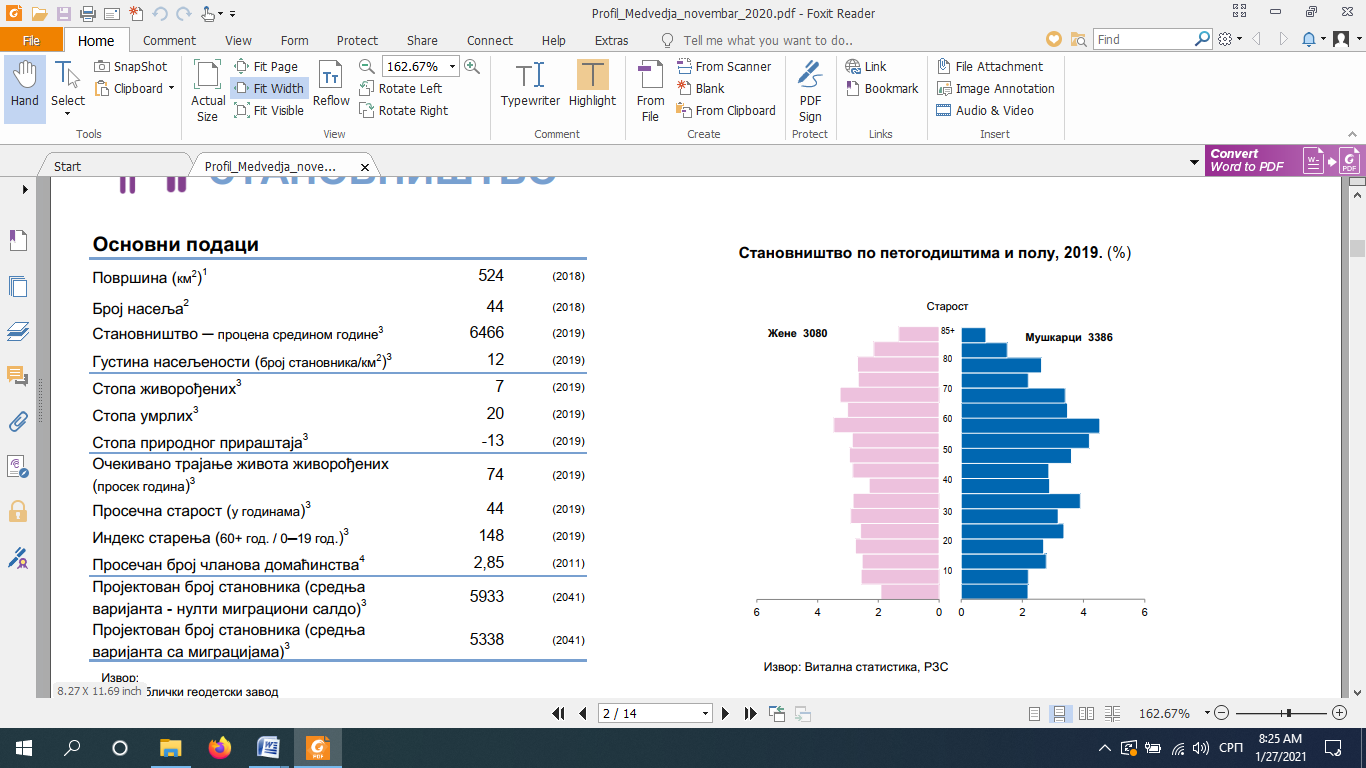 Полна структура становништва 2017.Извор: РЗС – витална статистикаСтруктура становништва према етничкој или националној припадности, 2012.Извор: Витална статистика, РЗСИзвор: РЗС - витална статистика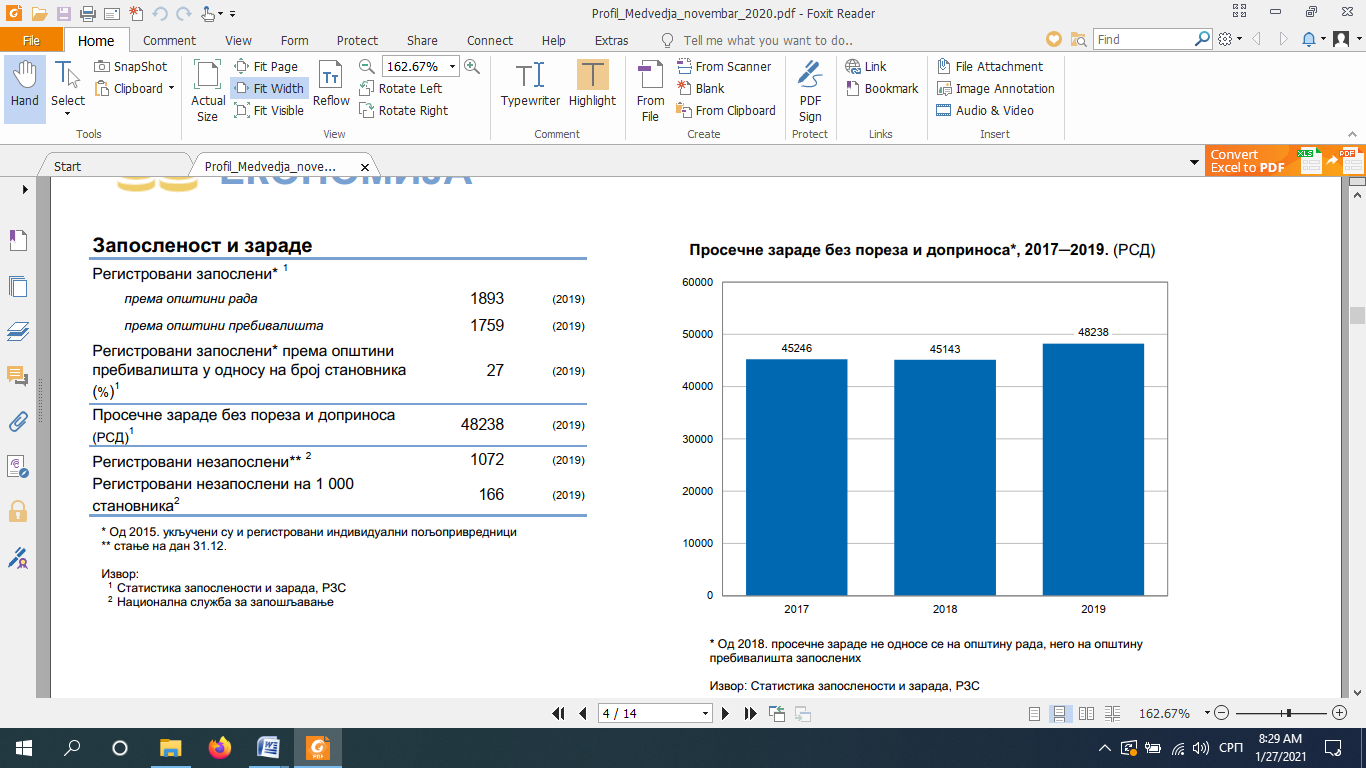 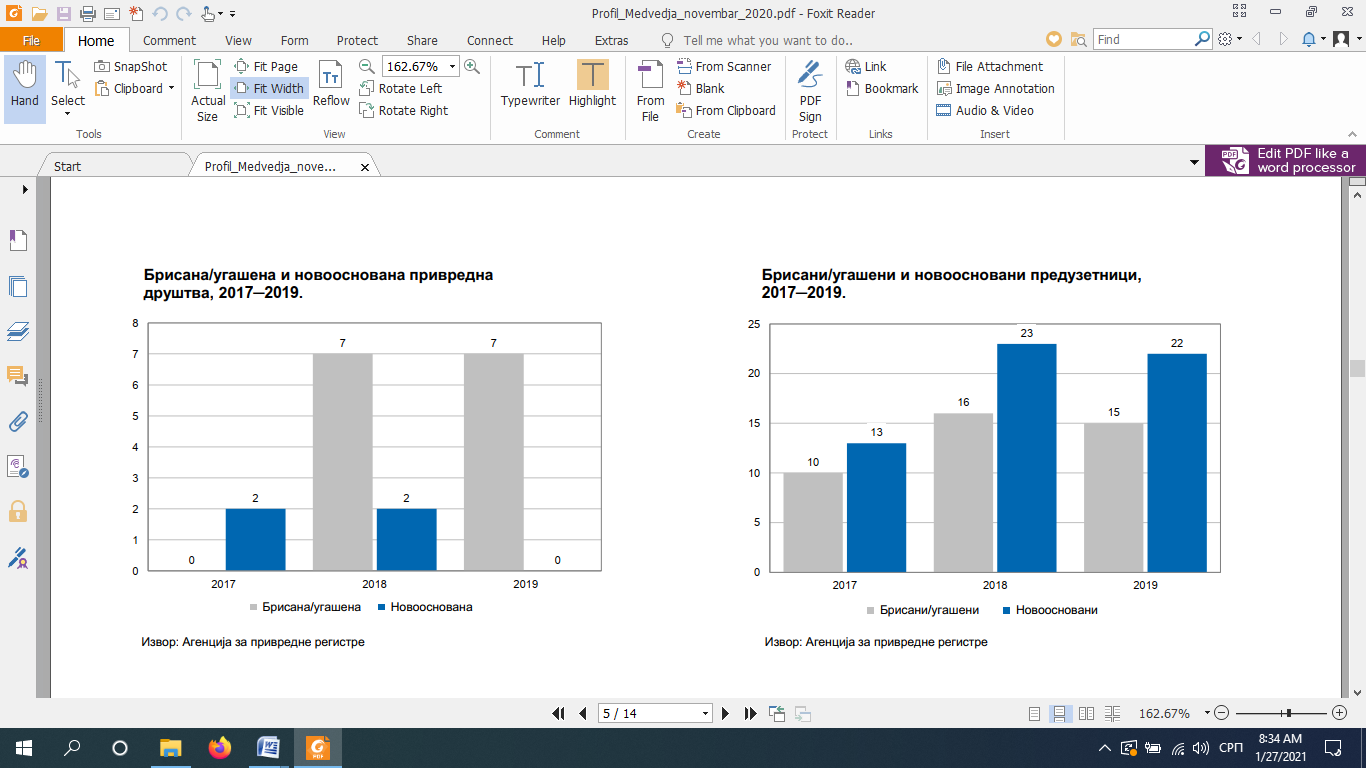 Извор: Агенција за привредне регистреИзвор: Агенција за привредне регистреПОЉОПРИВРЕДА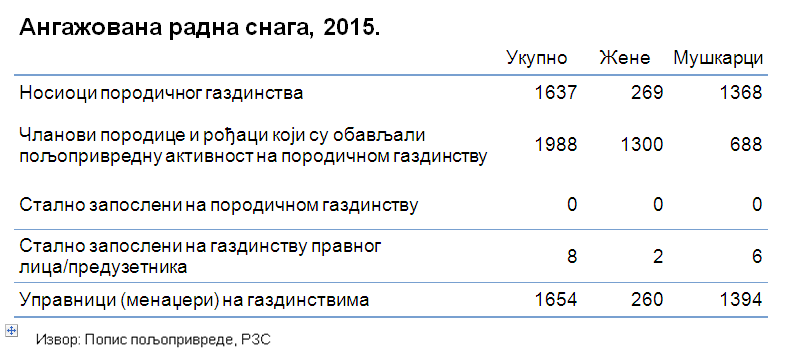 Чланови газдинства и стално запослени на породичном газдинству према полу, 2015.Извор: Попис пољопривреде, РЗС 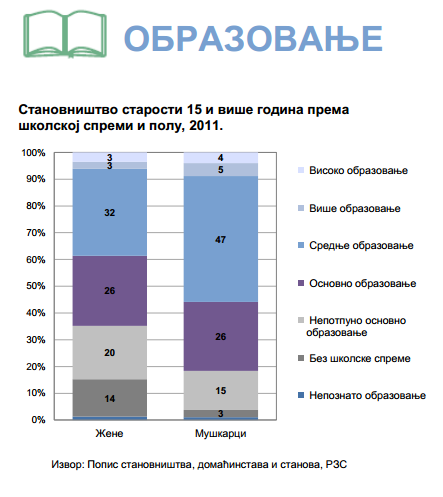 ТУРИЗАМСијаринска Бања се налази на Југу наше земље, на територији општине Медвеђа, Јабланички округ. Удаљена је 330 км од Београда, 90 км од Ниша. Са толико потенцијала у виду термоминералних извора, чистог и свежег ваздуха, столетних шума, чисте нетакнуте природе, али и јединственог гејзира у континенталном делу Европе, представља праву оазу зеленила и уточиште од вреле летње жеге за десетине хиљаде туриста који је посете сваке године.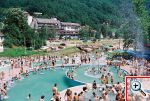 Сијаринска Бања је најзначајнија туристичка дестинација општине Медвеђа, налази се на свега 50-так километара од најзначајнијег путног правца у Југоситочној Европи Е-75, од искључења са аутопута код Лесковца, за мање од сат времена вожње живописном долином реке Јабланице стиже се до треће најтоплије бање у Србији, са температуром воде од 72 ºЦ. У самом центру бање се налази гејзир, висине воденог стуба 8м, који је последњи реликт вулканске активности на овим просторима. Око гејзира је комплекс рехбилитационо-рекреационих базена “Гејзир”, који се састоји од неколико базена - базен са тремалном водом, велики базен са ђакузијем и воденим топовима, базени за децу са тобоганима и другим садржајима за најмлађе. У горњем делу бање се налази олимпијски базен са рестораном, теренима за спортове, паркингом. Носилац смештајних капацитета је Специјална болница за рехабилитацију “Гејзер”, која поред смештајних капацитета има и терапијски блок, за рехабилитацију. Капацитет СБР „Гејзер“ је 277 лежаја у 115 соба, од тога је 50 лежаја у мрежи здравства. У самој установи од додатних услуга се нуде масаже, топле купке, подводне масаже, бисерне каде, фитнес справе, кинези терапија, терапије блатом... Бања је најпосећенија у јулу и августу, када поред сталних гостију, бању посети и велики број излетника из околних градова нарочито за време трајања манифестација Гејзерске ноћи и Златни котлић гејзира. У приватном смештају је око 1 600 постеља. Оно што охрабрује је да туристички упосленици ове бање сваке године обогаћују садржаје боравка и прилагођавају га свим узрастима, а у структури доминирају гости из Војводине, који се овој бањи сваке године радо враћају.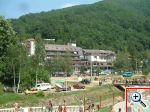 ПРИВРЕДА	Медвеђа се налази на југу Србије и припада групи од 25 најнеразвијенијих општина. Привреда у Медвеђи је у веома лошем стању, а од 1500 запослених више од трећине не ради због неискоришћености капацитета и застареле технике. Ако се има у виду да на посао чека још око 1300 људи, свака инвестиција за оживљавање привреде је добродошла. Због тога представници локалне самоуправе предузимају различите мере да привуку инвеститоре и отворе нова радна места.	Због економске наразвијености Медвеђа се у претходних неколико деценија суочава са великим исељавањима и негативним природним прираштајем становништва. Како би се створио повољнији привредни амбијент, држава је претходних година улагала у изградњу путева, мостова, водовода, канализационих система, као и реконструкцију електричне мреже и увођење    фиксне и мобилне телефоније.	Отварањем рудника „Леце“ створени су услови за опоравак привреде у Медвеђи, јер је омогућено запошљавање око 300 људи. Ако се има у виду да је просечна зарада у општини 48.238,00 динара (извор РЗС), није тешко замислити колики значај има рудник за грађане.	Очекује се да примања радника буду повећана за најмање два до три пута, што ће допринети повећању укупног животног стандарда. Такође, допринеће развоју и осталих сектора попут пољопривреде, трговине, угоститељства. Од продаје руде одређени проценат прихода биће прослеђен општини, ради даљих улагања у развој.	Рудник је одувек био окосница развоја Медвеђе, а према проценама стручњака, рудно богатство на подручју Леца, испод планине Русоваче, може да се експлоатише у наредних 120 година. Због тога је општина у претходних десет година, док је рудник био затворен, из свог буџета издвојила око 17 милиона динара за одржавање објеката и репарацију опреме, и тако га сачувала. 	То се показало као добра одлука, јер је је компанија „Фармаком МБ“ препознала свој интерес да уложи капитал у обнову рудника. За те намене издвојила је 7 милиона евра и ангажовала стручњаке из Борског рудника да помогну оспособљавање технике. Захваљујући томе рудник олова, цинка, злата и сребра „Леце“ могао је да почне са радом. Рудник Леце тренутно је у стечају.ПОЛИТИКА ЗАПОШЉАВАЊА ОПШТИНЕ МЕДВЕЂА ЗА ПЕРИОД 2021-2023. ГОДИНА	Општина Медвеђа је за период 2021.-2023.  година  предвидела  реализацију  пограма    на  побољшању услова за  запошљавање незапослених лица и смањивање њихове незапослености, на укључивању теже запошљивих категорија незапослених лица, а  посебно лица са инвалидитетом у свет рада као и подршка отварању нових радних места.	Програми подршке запошљавању које спроводи Национална служба за запошљавање у општини Медвеђа	Национална служба за запошљавање у Медвеђа реализовањем различитих програма спроводи активну политику запошљавања младих. Мере које континуирано предузима НСЗ:Обуке за активно тражење посла ( обуке у писању радне биографије, пропратног писма, интервјуи са послодавцем).Програми самозапошљавања Реализовањем прогама Моја прва плата за прво запошљавање младих до 30 година старостиПрограм  Јавних радова 	Постоји велико интересовање младих за обукама и програмима самозапошљавања. Такође је уочено да постоје дефицитарна занимања фармацеутски техничар, фармацеут, професор математике, грађевински инжењер, машински инжењер, CO2 заваривачи и радници на ЦНЦ машинама.Припрема маркетиншке стратегије и промоција општине у Србији и региону, у циљу привлачења инвестиција, кредита и донација	У периоду од 2021. до 2023. године одобраваће се учешће у финансирању програма или мера активне политике запошљавања из средстава опредељених за реализацију НАПЗ, и то:Стручна пракса;Приправништво за младе са високим образовањем;Приправништво за незапослене са средњим образовањемСтицање практичних знања; Обука на захтев послодавца за незапосленеЈавни радови; Субвенција за запошљавање незапослених лица из категорије теже запошљивих – може се доделити за запошљавање незапослених лица из једне или више категорија теже запошљивих, а које су утврђене у складу са стањем и потребама локалног тржишта и наведене у локалном планском документу у области запошљавања;Субвенција за самозапошљавање – одобрава се незапосленом лицу ради оснивања радње, задруге или другог облика предузетништва као и за оснивање привредног друштва уколико оснивач заснива у њему радни однос, у делатностима дефинисаним у складу са потребама локалног економског развоја у локалном планском документу у области запошљавања.	Општина Медвеђа Одлуком о буџету за 2021. годину, има опредељено 3.000.000,00 динара за учешће у суфинансирању програма или мера активне политике запошљавања, у сарадњи са Националном службом за запошљавање.	У наставку документа налази се Акциони план у коме су прецизно дефинисани програми, мере, резултати, индикатори, носиоци активности и планирани извори финансирања политике запошљавања за период од 2021. до 2023. године у Медвеђи.АКЦИОНИ ПЛАН2021-2023АКЦИОНИ ПЛАН ЗА ЗАПОШЉАВАЊЕ ЗА ПЕРИОД 2021 – 2023 ГОДИНАНОСИОЦИ  ПОСЛОВА  РЕАЛИЗАЦИЈЕ  АКЦИОНОГ  ПЛАНА  И ВАЖНЕ НАПОМЕНЕ	Мере предвиђене у Акционом плану реализоваће Општинска управа општине Медвеђа у сарадњи са Националном службом за запошљавање, Владом Републике Србије, Јавним предузећима, организацијама и удружењима из области запошљавања, као и социјалним партнерима, домаћим и иностраним донаторима.НАПОМЕНА:Национална служба за запошљавање Републике Србије у предходном периоду је најкасније до 15. јануара, године за коју се усваја Акциони план запошљавања, својим филијалама слала препоруке за Мере које ће бити реализоване у години спровођења мера активне политике запошљавања. С обзиром да је у 2021. години  дошло до кашњења прослеђивања препорука, из разлога усвајања нове  Стратегије запошљавања у Републици Србији за период од 2021. до 2026. године („Службени гласник РС”, број 18/21), каи и Акционог плана за период од 2021. до 2023. године („Службени гласник РС”, број 30/21), рок  за усвајање Локалног акционог плана општине Медвеђа за период 2021-2023 године, као и рок за конкурисање за учешће у спровођењу мера активне политике запошљавања је 30. април 2021. године. Документ је урађен по препорукама НСЗ-а, односно у потпуности усклађен са Стратегијом запошљавања у Републици Србији за период од 2021. до 2026. године („Службени гласник РС”, број 18/21), каи и Акционим планом за период од 2021. до 2023. године („Службени гласник РС”, број 30/21) .Статистички подаци коришћени у изради Акционог плана преузети су из Девинфо базе података Републичког завода за статистику и они су тренутно валидни.Документ је подложан изменама.Општинско веће општине Медвеђа, на седници одржаној 21.априла 2021.године, донело је РЕШЕЊЕ        08 Број: 06-13/2021/35 од 21.априла 2021.године,  о усвајању Локалног акционог плана за запошљавање у општини Медвеђа за период од 2021. до 2023. године.                                                                                                                                                       ПРЕДСЕДНИКДр Небојша АрсићОпштинаОкругБрој насеља42336Број катастарских општина39318Просечна величина катастарске општине (км2)11,98,2Редни бројНасељено местоКатастарска општина1БогуновацБогуновац2БоровацБоровац3ВарадинРеткоцер4Велика БраинаВелика Браина5Врапце Врапце6ГаздареГаздаре7Горња ЛапаштицаГорња Лапаштица8Горњи БучуметБучумет9Горњи ГајтанГајтан10Доњи БучуметБучумет11Доњи ГајтанГајтан12ГрбавцеГрбавце13ГубавцеГубавце14ГургутовоГургутово15Доња ЛапаштицаДоња Лапаштица16Дренце Дренце 17ЂулекареЂулекаре18КапитКапит19ЛецеЛеце20Мала БраинаМала Браина21МаровацМаровац22МаћедонцеМаћедонце23МедвеђаМедвеђа24МедевцеМедевце25МркоњеМркоње26НегосављеНегосавље27ПетриљеПетриље28ПороштицаПороштица29Пусто ШиловоПусто Шилово30Равна Бања Равна Бања31РеткоцерРеткоцер32РујковацРујковац33СвирцеСвирце34СијаринаСијарина35Сијаринска БањаСијаринска Бања36СпонцеСпонце37Стара БањаСтара Бања38СтублаСтубла39ТулареТуларе40ТупалеТупале41Црни ВрхЦрни Врх42ЧокотинЧокотинРедни бројМесна заједницаНасеље којем припада МЗ1БогуновацБогуновац2БоровацБоровац3БучуметБучумет4ВрапцеВрапце5Велика БраинаВелика Браина6ГаздареГаздаре7ГајтанГајтан8ГубавцеГубавце9ГрбавцеГрбавце10ДренцеДренце11ЂулекареЂулекаре12КапитКапит13ЛецеЛеце14МаровацМаровац15МаћедонцеМаћедонце16МедевцеМедевце17МедвеђаМедвеђа18МркоњеМркоње19НегосављеНегосавље20ПетриљеПетриље21Пусто ШиловоПусто Шилово22Равна БањаРавна Бања23РујковацРујковац24РеткоцерРеткоцер25СвирцеСвирце26СијаринаСијарина27Сијаринска БањаСијаринска Бања28СпонцеСпонце29Стара БањаСтара Бања30СтублаСтубла31ТулареТуларе32ТупалеТупале33Црни ВрхЦрни Врх34ЧокотинЧокотинОпштинаТЕМПЕРАТУРАПросечна температура ваздуха – јануар (ºЦ)-0,5Просечна температура ваздуха – јул (ºЦ)18,4Просечна температура ваздуха – годишња (ºЦ)9,7ВЛАЖНОСТ ВАЗДУХАПросечна влажност ваздуха – годишња (%)78ТРАЈАЊЕ СИЈАЊА СУНЦАПросечан број ведрих дана – годишње4,9Просечан број облачних дана – годишње5,9ПАДАВИНЕПросечна количина падавина – годишње (мм)839ПОЈАВЕПросечан број дана са снегом – годишње25-30Просечан број дана са снежним покривачем – годишње401953196119711981199120022011Број становника  у општини*2430024244207921721913368113957438Промена броја становника у општини+1822-56-3452-3573-3851-1973-3957БројСрби6429Албанци527Бошњаци1Бугари4Буњевци/Црногорци143Горанци13Мађари1Македонци13Муслимани4Немци1Роми145Румуни/Руси1Русини/Словаци1Словенци/Украјинци/Хрвати1Чеси/Остали6Неопредељени86Регионална припадност/Непознато62Укупно7438Коришћено пољопривредно земљиште, 2015. (у ha)Коришћено пољопривредно земљиште, 2015. (у ha)Коришћено пољопривредно земљиште, 2015. (у ha)Коришћено пољопривредно земљиште, 2015. (у ha)Коришћено пољопривредно земљиште, 2015. (у ha)Окућница36,8036,80Оранице и баште1352,631352,63Воћњаци841,08841,08Виногради8,448,44Остали стални засади0,060,06Ливаде и пашњаци4027,004027,00Укупно6266,016266,011. УСКЛАЂИВАЊЕ ПОНУДЕ И ТРАЖЊЕ НА ТРЖИШТУ РАДА1. УСКЛАЂИВАЊЕ ПОНУДЕ И ТРАЖЊЕ НА ТРЖИШТУ РАДА1. УСКЛАЂИВАЊЕ ПОНУДЕ И ТРАЖЊЕ НА ТРЖИШТУ РАДА1. УСКЛАЂИВАЊЕ ПОНУДЕ И ТРАЖЊЕ НА ТРЖИШТУ РАДА1. УСКЛАЂИВАЊЕ ПОНУДЕ И ТРАЖЊЕ НА ТРЖИШТУ РАДАНосиоци активности: Национална служба за запошљавањеНосиоци активности: Национална служба за запошљавањеНосиоци активности: Национална служба за запошљавањеНосиоци активности: Национална служба за запошљавањеНосиоци активности: Национална служба за запошљавањеМераОчекивани резултатиИндикаторПериод реализацијеИзвор финансирања1.1. Посредовање у запошљавању и пружање подршке за запошљавањеПовећан број лица укључених у активне мере на бази индивидуалних планова запошљавања.Пораст броја лица која се запошљавају посредовањем НСЗ.Број утврђених индивидуалних планова запошљавања са незапосленим лицима.Број пријављених потреба послодаваца попуњен посредовањем НСЗ у односу на укупан број за који је тражено посредовање.2021-2023Буџет РСБуџет ЛС1.2. Професионална оријентација и саветовање о планирању каријереПовећан број лица укључених у каријерно вођење и саветовање.Број и структура лица укључених у каријерно вођење и саветовање, по мерама.2021-2023Буџет РСБуџет ЛС2. СУБВЕНЦИЈЕ ЗА ЗАПОШЉАВАЊЕ, САМОЗАПОШЉАВАЊЕ И АКТИВНО ТРАЖЕЊЕ ПОСЛА2. СУБВЕНЦИЈЕ ЗА ЗАПОШЉАВАЊЕ, САМОЗАПОШЉАВАЊЕ И АКТИВНО ТРАЖЕЊЕ ПОСЛА2. СУБВЕНЦИЈЕ ЗА ЗАПОШЉАВАЊЕ, САМОЗАПОШЉАВАЊЕ И АКТИВНО ТРАЖЕЊЕ ПОСЛА2. СУБВЕНЦИЈЕ ЗА ЗАПОШЉАВАЊЕ, САМОЗАПОШЉАВАЊЕ И АКТИВНО ТРАЖЕЊЕ ПОСЛА2. СУБВЕНЦИЈЕ ЗА ЗАПОШЉАВАЊЕ, САМОЗАПОШЉАВАЊЕ И АКТИВНО ТРАЖЕЊЕ ПОСЛАНосиоци активности: Национална служба за запошљавање, Општина МедвеђаНосиоци активности: Национална служба за запошљавање, Општина МедвеђаНосиоци активности: Национална служба за запошљавање, Општина МедвеђаНосиоци активности: Национална служба за запошљавање, Општина МедвеђаНосиоци активности: Национална служба за запошљавање, Општина МедвеђаМераОчекивани резултатиИндикаторПериод реализацијеИзвор финансирања2.1 Субвенције послодавцима за отварање нових радних местаПовећано запошљавање додељивањем субвенција послодавцима.Број и структура послодаваца корисника субвенције.Број и структура лица запослених уз субвенцију послодавцу, по изворима финансирања.Број и структура лица запослених уз субвенцију послодавцу из категорије теже запошљивих лица, по изворима финансирања.Број и структура лица запослених уз субвенцију послодавцу из категорије „рањивих”, по изворима финансирања.Број и структура запослених уз субвенцију послодавцу који су запослени 6 месеци након истека уговорне обавезе, по изворима финансирања.Број и структура лица запослених уз субвенцију послодавцу из категорије теже запошљивих лица који су запослени 6 месеци након завршетка мере, по изворима финансирања.Број и структура лица запослених уз субвенцију послодавцу из категорије „рањивих” који су запослени 6 месеци након завршетка мере, по изворима финансирања.2021-2023Буџет РСБуџет ЛС2.2. Субвенције за самозапошљавањеПовећано запошљавање уз доделу субвенција за самозапошљавање.Број и структура корисника субвенције за самозапошљавање, по изворима финансирања.Број и структура лица из категорије теже запошљивих који су корисници субвенције за самозапошљавање, по изворима финансирања.Број и структура лица из категорије „рањивих” који су корисници субвенције за самозапошљавање, по изворима финансирања.Број предузетника који су започели посао уз помоћ субвенције, а који још увек раде 6 месеци након истека уговорне обавезе, по изворима финансирања.Број предузетника из категорије теже запошљивих лица који су започели посао уз помоћ субвенције а који још увек раде 6 месеци након истека уговорне обавезе, по изворима финансирања.Број предузетника из категорије „рањивих” лица који су започели посао уз помоћ субвенције а који још увек раде 6 месеци након завршетка мере, по изворима финансирања.2021-2023Буџет РСБуџет ЛС2.2.1 Едукативни програм за развој предузетништваПромоција предузетништва кроз едукативне програме за развој предузетништва.Број и структура лица укључених у едукативни програм за развој предузетништва.Удео лица која су добила субвенцију за самозапошљавање у укупном броју лица која су завршила едукативни програм за развој предузетништа.2021-2023Буџет РСБуџет ЛС2.2.2 Менторинг програм и специјалистичке обуке за предузетникеПромоција предузетништва кроз програм менторинга.Промоција предузетништва кроз специјалистичке обуке.Број предузетника почетника који у првој години пословања користе менторинг програм.Број предузетника почетника укључених у специјалистичке обуке.2021-2023Буџет РСБуџет ЛС2.3 Организација јавних радоваОко 100 људи укључено у реализацију Јавних радова у МедвеђиИзвештај о броју ангажованих радника2021-2023Буџет РСБуџет ЛС2.4 Исплата новчане накнаде у једнократном износу у циљу самозапошљавањаПовећан број запослених из категорије корисника новчане накнаде којима је исплаћен једнократни износ новчане накнаде у циљу самозапошљавања.Број и структура лица запослених уз једнократну исплату новчане накнаде у циљу самозапошљавања.Број предузетника који су започели посао уз помоћ једнократне исплате новчане накнаде у циљу самозапошљавања, а који још увек раде, 6 месеци након истека уговорне обавезе.2021-2023Буџет РСБуџет ЛС3. ДОДАТНО ОБРАЗОВАЊА И ОБУКА У ЦИЉУ РАЗВИЈАЊА КВАЛИФИКОВАНЕ РАДНЕ СНАГЕ – ОБУКА НА ЗАХТЕВ ПОСЛОДАВЦА3. ДОДАТНО ОБРАЗОВАЊА И ОБУКА У ЦИЉУ РАЗВИЈАЊА КВАЛИФИКОВАНЕ РАДНЕ СНАГЕ – ОБУКА НА ЗАХТЕВ ПОСЛОДАВЦА3. ДОДАТНО ОБРАЗОВАЊА И ОБУКА У ЦИЉУ РАЗВИЈАЊА КВАЛИФИКОВАНЕ РАДНЕ СНАГЕ – ОБУКА НА ЗАХТЕВ ПОСЛОДАВЦА3. ДОДАТНО ОБРАЗОВАЊА И ОБУКА У ЦИЉУ РАЗВИЈАЊА КВАЛИФИКОВАНЕ РАДНЕ СНАГЕ – ОБУКА НА ЗАХТЕВ ПОСЛОДАВЦА3. ДОДАТНО ОБРАЗОВАЊА И ОБУКА У ЦИЉУ РАЗВИЈАЊА КВАЛИФИКОВАНЕ РАДНЕ СНАГЕ – ОБУКА НА ЗАХТЕВ ПОСЛОДАВЦАНосиоци активности: Национална служба за запошљавање, Општина МедвеђаНосиоци активности: Национална служба за запошљавање, Општина МедвеђаНосиоци активности: Национална служба за запошљавање, Општина МедвеђаНосиоци активности: Национална служба за запошљавање, Општина МедвеђаНосиоци активности: Национална служба за запошљавање, Општина МедвеђаМераОчекивани резултатиИндикаторПериод реализацијеИзвор финансирања3.1. Организовање додатног образовања и обука одраслих у складу са потребама тржишта радаСпроведено истраживање о образовним потребама тржишта рада.Организовање обука у складу са потребама тржишта рада.Број дефинисаних програма у складу са резултатима истраживања.Број реализованих програма.2021-2023Буџет РСБуџет ЛС3.2. Приправништво за младе са високим и средњим нивоом квалификацијеПовећан број запослених из категорије младих до 30 година. Број и структура лица укључених у програм приправника.Број и структура лица укључених у програм приправника који су запослени 6 месеци након истека уговорне обавезе.2021-2023Буџет РСБуџет ЛС3.3. Припрема за запошљавање кроз програм стицања практичних знања за неквалификована лицаСпроведене практичне обуке у предузећу.Број и врста спроведених обука.Број и структура лица укључених у припрему за запошљавање.Број и структура лица укључених у припрему за запошљавање који су запослени 6 месеци након завршетка мере.2021-2023Буџет РС3.4. Обуке за тржиште радаПовећан број лица која су похађала обуку за тржиште рада.Број и структура лица укључених у обуке за тржиште рада.Број и структура лица укључених у обуке за тржиште рада који су запослени 6 месеци након завршетка мере.2021-2023Буџет РСБуџет ЛС3.5. Обука на захтев послодавца за незапосленеПовећан број обука и обухват лица која су похађала обуку на захтев послодавца.Број и структура лица укључених у обуке за познатог послодавца.Број и структура лица укључених у обуке за познатог послодавца који су запослени 6 месеци након завршетка мере.2021-2023Буџет РСБуџет ЛС3.6. Преквалификација и доквалификацијаПовећан број преквалификација и доквалификација и обухват лица која су похађала ове програме.Број и структура лица укључених у програме преквалификације и доквалификације.2021-2023Буџет РСБуџет ЛС4. СУБВЕНЦИЈА ЗА ЗАПОШЉАВАЊА НЕЗАПОСЛЕНИХ ЛИЦА ИЗ КАТЕГОРИЈЕ ТЕЖЕ ЗАПОШЉИВИХ4. СУБВЕНЦИЈА ЗА ЗАПОШЉАВАЊА НЕЗАПОСЛЕНИХ ЛИЦА ИЗ КАТЕГОРИЈЕ ТЕЖЕ ЗАПОШЉИВИХ4. СУБВЕНЦИЈА ЗА ЗАПОШЉАВАЊА НЕЗАПОСЛЕНИХ ЛИЦА ИЗ КАТЕГОРИЈЕ ТЕЖЕ ЗАПОШЉИВИХ4. СУБВЕНЦИЈА ЗА ЗАПОШЉАВАЊА НЕЗАПОСЛЕНИХ ЛИЦА ИЗ КАТЕГОРИЈЕ ТЕЖЕ ЗАПОШЉИВИХ4. СУБВЕНЦИЈА ЗА ЗАПОШЉАВАЊА НЕЗАПОСЛЕНИХ ЛИЦА ИЗ КАТЕГОРИЈЕ ТЕЖЕ ЗАПОШЉИВИХНосиоци активности: Министарство за рад, запошљавање, борачка и социјална питања, Национална служба за запошљавање, Општина Медвеђа, Центар за социјални рад, НВО-секторНосиоци активности: Министарство за рад, запошљавање, борачка и социјална питања, Национална служба за запошљавање, Општина Медвеђа, Центар за социјални рад, НВО-секторНосиоци активности: Министарство за рад, запошљавање, борачка и социјална питања, Национална служба за запошљавање, Општина Медвеђа, Центар за социјални рад, НВО-секторНосиоци активности: Министарство за рад, запошљавање, борачка и социјална питања, Национална служба за запошљавање, Општина Медвеђа, Центар за социјални рад, НВО-секторНосиоци активности: Министарство за рад, запошљавање, борачка и социјална питања, Национална служба за запошљавање, Општина Медвеђа, Центар за социјални рад, НВО-секторМераОчекивани резултатиИндикаторНосиоци активностиИзвор финансирања4.1.Субвенције послодавцима за запошљавање особа са инвалидитетом без радног искустваПовећано запошљавање ОСИ које први пут заснивају радни однос, кроз субвенције послодавцима за зараде ОСИ које запосле на неодређено време у трајању од 12 месеци.Број послодаваца корисника субвенције.Број и структура ОСИ запослених уз субвенцију послодавцу.2021-2023Буџет РС4.2.Подстицање запошљавања РомаУнапређена база података о Ромима и мотивисани незапослени Роми за укључивање у мере активне политике запошљавања.Број и структура Рома који су укључени у мере АПЗ.Удео Рома укључених у мере у укупном броју учесника у мерама, у односу на удео ове категорије у укупном броју незапослених на евиденцији НСЗ.2021-2023Буџет РС4.3. Укључивање Рома у додатно образовање и обукеПовећано укључивање Рома у програме додатног образовања и обука, посебно у функционално основно образовање.Број и структура Рома који су укључени у различите образовне програме и обуке.2021-2023Буџет РС4.4. Подстицање послодаваца за запошљавање Рома доделом субвенција за отварање нових радних места Повећан број послодаваца који запошљава Роме уз субвенције Број и структура Рома запослених уз субвенцију послодавцима.2021-2023Буџет РС4.5. Подстицање запошљавања избеглих и расељених лицаУнапређена база података о незапосленим избеглим и расељеним лицима.Повећано укључивање у мере активне политике запошљавања као допринос социјалној инклузији ових категорија незапослених лица.Број и структура избеглих и расељених лица обухваћених мерама АПЗ, по мерама. Удео избеглих и расељених лица укључених у мере у укупном броју учесника у мерама, у односу на удео ове категорије у укупном броју незапослених на евиденцији НСЗ.2021-2023Буџет РС4.6. Подстицање запошљавања незапослених лица старијих од 50 годинаПовећано укључивање у мере активне политике запошљавања као допринос социјалној инклузији ове категорије незапослених лица.Број и структура незапослених лица старијих од 50 година обухваћених мерама АПЗ, по мерама.Удео незапослених лица старијих од  50 година укључених у мере у укупном броју учесника у мерама, у односу на удео ове категорије у укупном броју незапослених на евиденцији НСЗ.2021-2023Буџет РСБуџет ЛС4.7. Подстицање женског предузетништва и самозапошљавањаПовећан број обука за предузетништво намењених женама и већи број жена обучених за предузетништво.Повећан број жена самозапослених уз субвенцију за самозапошљавање.Повећан број жена предузетница.Подстицање оснивања сервиса за социјалне услуге и запошљавање жена у тим сервисима.Број обука за предузетништво намењен женама.Број жена обучених за предузетништво.Број жена самозапослених уз субвенцију НСЗ.Учешће жена предузетница у укупном броју предузетника.2021-2023Буџет РСДонације4.8. Подстицање запошљавања корисника материјалног обезбеђењаУспостављена сарадња НСЗ и Центара за социјални рад и повећано запошљавање корисника материјалног обезбеђења.Број и структура корисника материјалног обезбеђења укључених у мере АПЗ, по мерама.Удео корисника материјалног обезбеђења укључених у мере у укупном броју учесника у мерама, у односу на удео ове категорије у укупном броју незапослених на евиденцији НСЗ.2021-2023Буџет РСБуџет ЛС5. ПРОГРАМ ЈАВНИХ РАДОВА5. ПРОГРАМ ЈАВНИХ РАДОВА5. ПРОГРАМ ЈАВНИХ РАДОВА5. ПРОГРАМ ЈАВНИХ РАДОВА5. ПРОГРАМ ЈАВНИХ РАДОВАНосиоци активности: Национална служба за запошљавање, Општина Медвеђа, Центар за социјални рад, Дом здравља Медвеђа, Културни центар Медвеђа, Туристичка организација општине Медвеђа, Специјална болница за рехабилитацију „Гејзер“-Сијаринска БањаНосиоци активности: Национална служба за запошљавање, Општина Медвеђа, Центар за социјални рад, Дом здравља Медвеђа, Културни центар Медвеђа, Туристичка организација општине Медвеђа, Специјална болница за рехабилитацију „Гејзер“-Сијаринска БањаНосиоци активности: Национална служба за запошљавање, Општина Медвеђа, Центар за социјални рад, Дом здравља Медвеђа, Културни центар Медвеђа, Туристичка организација општине Медвеђа, Специјална болница за рехабилитацију „Гејзер“-Сијаринска БањаНосиоци активности: Национална служба за запошљавање, Општина Медвеђа, Центар за социјални рад, Дом здравља Медвеђа, Културни центар Медвеђа, Туристичка организација општине Медвеђа, Специјална болница за рехабилитацију „Гејзер“-Сијаринска БањаНосиоци активности: Национална служба за запошљавање, Општина Медвеђа, Центар за социјални рад, Дом здравља Медвеђа, Културни центар Медвеђа, Туристичка организација општине Медвеђа, Специјална болница за рехабилитацију „Гејзер“-Сијаринска БањаМераОчекивани резултатиИндикаторПериод реализацијеИзвор финансирања5.1.  Организација јавних радоваОко 100 људи сваке годие укључено у реализацију Јавних радова у МедвеђиИзвештај о броју ангажованих радника2021-2023Буџет РСБуџет ЛС6. СТРУЧНА ПРАКСА6. СТРУЧНА ПРАКСА6. СТРУЧНА ПРАКСА6. СТРУЧНА ПРАКСА6. СТРУЧНА ПРАКСАНосиоци активности: Национална служба за запошљавање, Општина Медвеђа, Центар за социјални рад, Дом здравља Медвеђа, Културни центар Медвеђа, Туристичка организација општине Медвеђа,Носиоци активности: Национална служба за запошљавање, Општина Медвеђа, Центар за социјални рад, Дом здравља Медвеђа, Културни центар Медвеђа, Туристичка организација општине Медвеђа,Носиоци активности: Национална служба за запошљавање, Општина Медвеђа, Центар за социјални рад, Дом здравља Медвеђа, Културни центар Медвеђа, Туристичка организација општине Медвеђа,Носиоци активности: Национална служба за запошљавање, Општина Медвеђа, Центар за социјални рад, Дом здравља Медвеђа, Културни центар Медвеђа, Туристичка организација општине Медвеђа,Носиоци активности: Национална служба за запошљавање, Општина Медвеђа, Центар за социјални рад, Дом здравља Медвеђа, Културни центар Медвеђа, Туристичка организација општине Медвеђа,МераОчекивани резултатиИндикаторПериод реализацијеИзвор финансирања6.1. Спровођење програма стручне праксе(Програм се реализује без заснивања радног осноса)Повећан број младих незапослених лица без практичних знања и вештина укључених у рад код послодаваца ради стицања радног искуства Број и структура лица укључених у програм стручне праксеБрој и структура лица укључених у програм стручне праксе који су запослени 6 месеци након истека уговорне обавезе.2021-2023Буџет РСБуџет ЛС7. Програм стицања практичних знања за неквалификована лица, вишкове запослених и дугорочно незапослене7. Програм стицања практичних знања за неквалификована лица, вишкове запослених и дугорочно незапослене7. Програм стицања практичних знања за неквалификована лица, вишкове запослених и дугорочно незапослене7. Програм стицања практичних знања за неквалификована лица, вишкове запослених и дугорочно незапослене7. Програм стицања практичних знања за неквалификована лица, вишкове запослених и дугорочно незапосленеНосиоци активности: Национална служба за запошљавање, Општина МедвеђаНосиоци активности: Национална служба за запошљавање, Општина МедвеђаНосиоци активности: Национална служба за запошљавање, Општина МедвеђаНосиоци активности: Национална служба за запошљавање, Општина МедвеђаНосиоци активности: Национална служба за запошљавање, Општина МедвеђаМераОчекивани резултатиИндикаторПериод реализацијеИзвор финансирања7.1. Мере за  дугорочно незапослена лица, неквалификована лица и вишкове незапосленихПовећано укључивање у мере активне политике запошљавања у циљу побољшања положаја ове категорије незапослених лица на тржишту рада.Број и структура дугорочно незапослених лица која су укључена у мере АПЗ, по мерама.Удео дугорочно незапослених лица укључених у мере у укупном броју учесника у мерама, у односу на удео ове категорије у укупном броју незапослених на евиденцији НСЗ.2021-2023Буџет РС